Texto: Lucas 10:1-9, V.17-20 DESARROLLO1.- El punto de quiebre del ministerio de Cristo ocurre en Lucas 10.- El Señor sigue con los 12, pero designa (comisiona, escoge) a 70. - Porque hay tiempos que tú tienes que abrirte a otra gente, que te enriquezcan, que te aporten, que te acompañen en lo que haces.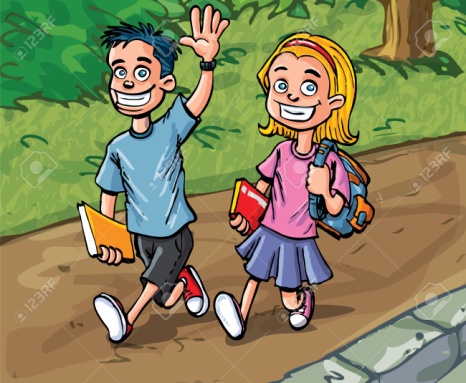 - A estos 70 los envía en  pareja y les dice las mismas palabras que expresó a sus 12. “Yo os envío como corderos en medio de…”- Cambia ovejas por corderos= más indefensos pero más maleables, más dispuestos a oír y obedecer.- A estos 70 les recuerda tres cosas- La cosecha es mucha.- Los obreros pocos. (Gente comprometida en ganar, consolidar, discipular y enviar)- Pide al Señor que envíe obreros comprometidos, compasivos, infiltrados, obedientes. (Mateo 9:35-38)- A estos 70 les da instrucciones claras.- Ustedes son infiltrados.- Usen la creatividad para entrar en las casas. (V.5-6)- La provisión les vendrá de esa casa. (Lugar, negocio, etc.) V.7-8.- Dejemos al Señor las personas que no quieren escuchar.- ¿Qué se quiere en todo esto? 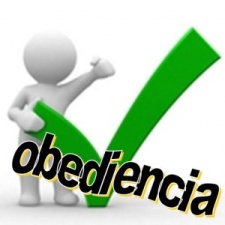 - Obediencia. (Hechos 5:32)- Si vas a funcionar como ovejas en medio de lobos tendrás que obedecer 100%. De lo contrario eres comida de los lobos. - Estar listos para escuchar la vos de Dios.- Infiltrados obedientes.2.- Creativos diferentes.- Todo lo de Dios rompe lo convencional, lo de siempre, lo aburrido. - Hasta una gota de agua no es igual a otra.- Para enviarte como un cordero en medio de lobos, solo un Dios poderoso y creativo puede hacerlo.- Muchas de las cosas que la Iglesia hace me aburren.- Por eso estoy como un joven expectante para esta etapa. - Los países de América Latina tendrán que reinventarse y las personas también.- “Necesitas reinventarte”. - Las personas que Dios usó en la Biblia fueron revestidos de autoridad, creatividad e innovación.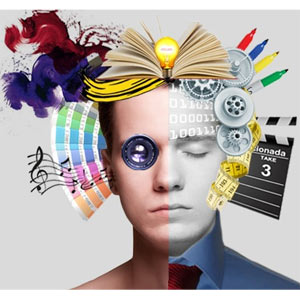 - Josué en Jericó. (Josué 6)- Josué en Cap. 10. (De repente)- Débora con Barac.- El Señor rompió todo lo establecido. (Mateo 7:27-28) El señor cuando los envió en Mateo 10:16; Lucas 10:3.- ¡Usted tiene creatividad, solo que tiene que despertarla!- ¡Determínese a ser trascendente este año 2016!- ¡Propóngase a darle un alto valor a su vida, a hacer lo que siempre quiso hacer! Hacer cosas nuevas y diferentes.- Para ser trascendente lo único que tienes que hacer es marcar una diferencia con otros donde quiera que estés, con lo que sea que tengas ahora.- Steve Jobs dijo: Esto va para los locos, los desubicados, los rebeldes, los que buscan problemas, las clavijas redondas en agujeros cuadrados. Los que ven las cosas en una manera distinta. Para las personas que son lo suficientemente locas como para pensar que pueden cambiar el mundo son las que las hacen.- Tenemos que despertar la creatividad. Estar dispuestos a reinventarnos en todo en este año.CIERRE- Audaces y creativos. (V.17-20)-  Todos volvieron con alegria. (V.17)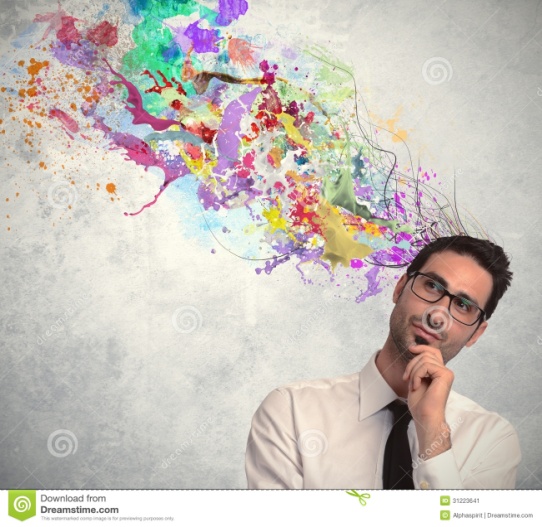 - Porque todos estaban haciendo lo que el señor les envio, trabajando y ganado gente.- Todos aportaban para todos. Eclesiastés 4:9-13.- Obediencia y audacia para hacerlo son poderosísima.- Si te llevas lo que sabes a la tumba, tú no existes.- Ellos lo hicieron y vieron resultados. - Comparte lo que sabes, no te lo guardes, reprodúcete y entonces tendrás gozo y oirás al señor decir V.18.- El futuro pertenece a los obedientes, creativos y audaces y no al mal, el mal caerá como rayo.- Mayor gracia y poder nos serán dados. - Los días malos serán días de gloria.- Los obedientes, creativos, audaces, son legales, no ilegales.- Tienen crédito celestial. (V.20)- Eso produce el gozo del Señor. (V.21-22)- ¡2016! Vamos por tu transformación personal, familiar, empresarial, ministerial, ¡vamos por ti!- Vamos por ti porque eres valioso para el Señor y para nosotros.